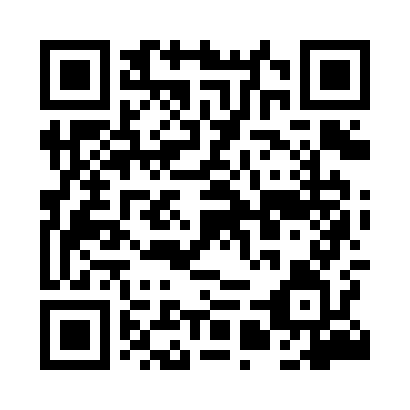 Prayer times for Stojka, PolandMon 1 Apr 2024 - Tue 30 Apr 2024High Latitude Method: Angle Based RulePrayer Calculation Method: Muslim World LeagueAsar Calculation Method: HanafiPrayer times provided by https://www.salahtimes.comDateDayFajrSunriseDhuhrAsrMaghribIsha1Mon4:056:0412:335:007:038:552Tue4:026:0212:335:017:058:573Wed3:595:5912:335:037:079:004Thu3:565:5712:325:047:089:025Fri3:535:5512:325:057:109:046Sat3:505:5312:325:067:129:067Sun3:475:5012:315:077:149:098Mon3:445:4812:315:097:159:119Tue3:415:4612:315:107:179:1310Wed3:385:4412:315:117:199:1611Thu3:355:4112:305:127:209:1812Fri3:325:3912:305:137:229:2113Sat3:295:3712:305:147:249:2314Sun3:265:3512:305:167:259:2615Mon3:235:3312:295:177:279:2816Tue3:205:3112:295:187:299:3117Wed3:175:2812:295:197:309:3318Thu3:145:2612:295:207:329:3619Fri3:105:2412:285:217:349:3920Sat3:075:2212:285:227:359:4121Sun3:045:2012:285:237:379:4422Mon3:015:1812:285:247:399:4723Tue2:575:1612:285:257:409:4924Wed2:545:1412:275:277:429:5225Thu2:515:1212:275:287:449:5526Fri2:475:1012:275:297:459:5827Sat2:445:0812:275:307:4710:0128Sun2:405:0612:275:317:4910:0429Mon2:375:0412:275:327:5010:0730Tue2:335:0212:275:337:5210:10